Пояснительная записка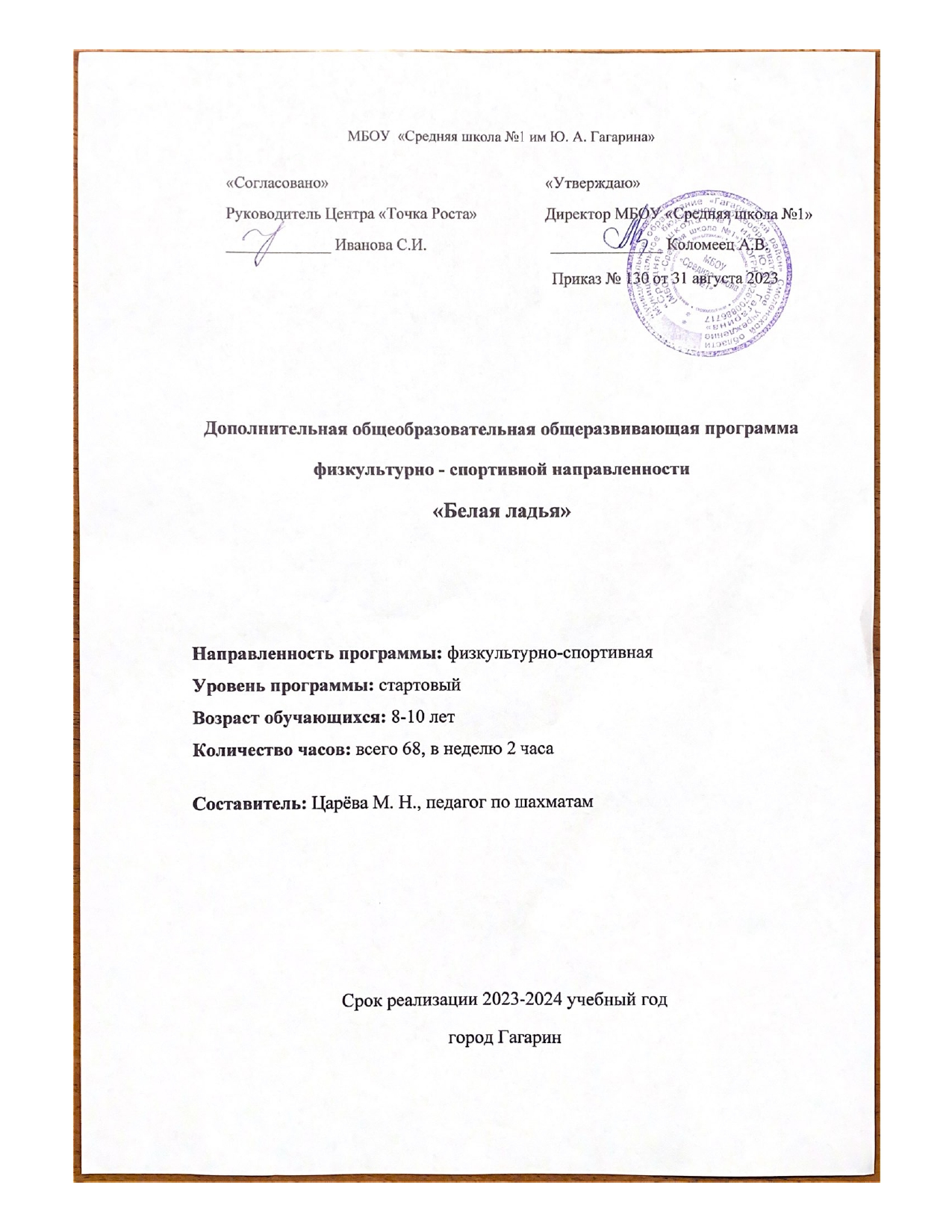 Рабочая программа составлена на основе программы факультативного курса «Шахматы – школе» автора И.Г. Сухина, имеющей гриф «Рекомендовано Министерства образования российской Федерации».Программа рассчитана на 1 год обучения. На реализацию курса отводится 1 час в неделю, всего 68 часов. Занятия проводятся 1 раз в неделю по 40 минут.Основные формы работы на занятии: индивидуальные, групповые и коллективные (игровая деятельность).На каждом из занятий прорабатывается элементарный шахматный материал с углубленной проработкой отдельных тем. Основной упор на занятиях делается на детальном изучении силы и слабости каждой шахматной фигуры, ее игровых возможностей. В программе предусмотрено, чтобы уже на первом этапе обучения ученики могли сами оценивать сравнительную силу шахматных фигур, делать выводы о том, что ладья, к примеру, сильнее коня, а ферзь сильнее ладьи. Начиная изучение тем с седьмого раздела отмечаем, что если ранее большая часть времени отводилась изучению силы и слабости каждой шахматной фигуры, то теперь много занятий посвящено простейшим методам реализации материального и позиционного преимущества. Важным достижением в овладении шахматными основами явится умение учеников ставить мат.Цели программы:способствовать становлению личности школьников и наиболее полному раскрытию их творческих способностей;реализовать многие позитивные идеи отечественных теоретиков и практиков — сделать обучение радостным, поддерживать устойчивый интерес к знаниям.Задачи программы:совершенствование у детей многих психических процессов и таких качеств, как восприятие, внимание, воображение, память, мышление, волевого управления поведением;формирование эстетического отношения к красоте окружающего мира;развитие умения контактировать с окружающими в творческой и практической деятельности;формирование чувства радости от результатов индивидуальной и коллективной деятельности;умение осознанно решать творческие задачи; стремиться к самореализации.К концу обучения обучающиеся должны знать:шахматные термины: белое и черное поле, горизонталь, вертикаль, диагональ, центр, партнеры, начальное положение, белые, черные, ход, взятие, стоять под боем, взятие на проходе, длинная и короткая рокировка, шах, мат, пат, ничья;названия шахматных фигур: ладья, слон, ферзь, конь, пешка, король;правила хода и взятия каждой фигуры;обозначение горизонталей, вертикалей, полей, шахматных фигур;ценность шахматных фигур, сравнительную силу фигур.К концу обучения обучающиеся должны уметь:ориентироваться на шахматной доске;играть каждой фигурой в отдельности и в совокупности с другими фигурами без нарушений правил шахматного кодекса;правильно помещать шахматную доску между партнерами;правильно расставлять фигуры перед игрой;различать горизонталь, вертикаль, диагональ;рокировать;объявлять шах;ставить мат;решать элементарные задачи на мат в один ход;записывать шахматную партию;матовать одинокого короля двумя ладьями, ферзем и ладьей, королем и ферзем, королем и ладьей;проводить элементарные комбинации.РЕЗУЛЬТАТЫ ОСВОЕНИЯ КУРСА ВНЕУРОЧНОЙ ДЕЯТЕЛЬНОСТИЛичностные результаты освоения программы курса.Формирование установки на безопасный, здоровый образ жизни, наличие мотивации к творческому труду, работе на результат, бережному отношению к материальным и духовным ценностям.Развитие навыков сотрудничества со взрослыми и сверстниками в разных социальных ситуациях, умения не создавать конфликтов и находить выходы из спорных ситуаций. Развитие этических чувств, доброжелательности и эмоционально-нравственной отзывчивости, понимания и сопереживания чувствам других людей.Формирование эстетических потребностей, ценностей и чувствРазвитие самостоятельности и личной ответственности за свои поступки, в том числе в информационной деятельности, на основе представлений о нравственных нормах, социальной справедливости и свободе. Метапредметные результаты освоения программы курса.Овладение способностью принимать и сохранять цели и задачи учебной деятельности, поиск средств еѐ осуществления.Освоение способов решения проблем творческого и поискового характера.Формирование умения планировать, контролировать и оценивать учебные действия в соответствии с поставленной задачей и условиями еѐ реализации; определять наиболее эффективные способы достижения результата.Формирование умения понимать причины успеха/неуспеха учебной деятельности и способности конструктивно действовать даже в ситуациях неуспеха.Овладение логическими действиями сравнения, анализа, синтеза, обобщения, классификации, установление аналогий и причинно-следственных связей, построение рассуждений.Готовность слушать собеседника и вести диалог; готовность признавать возможность существования различных точек зрения и права каждого иметь свою точку зрения и оценку событий.Определение общей цели и путей еѐ достижения; умение договариваться о распределении функций и ролей в совместной деятельности; осуществлять взаимный контроль в совместной деятельности, адекватно оценивать собственное поведение и поведение окружающих.Предметные результаты освоения программы курса.Знать шахматные термины: белое и чѐрное поле, горизонталь, вертикаль, диагональ, центр. Правильно определять и называть белые, чѐрные шахматные фигуры; Правильно расставлять фигуры перед игрой; Сравнивать, находить общее и различие. Уметь ориентироваться на шахматной доске. Понимать информацию, представленную в виде текста, рисунков, схем. Знать названия шахматных фигур: ладья, слон, ферзь, конь, пешка. Шах, мат, пат, ничья, мат в один ход, длинная и короткая рокировка и еѐ правила.Знать правила хода и взятия каждой из фигур, «игра на уничтожение», лѐгкие и тяжѐлые фигуры, ладейные, коневые, слоновые, ферзевые, королевские пешки, взятие на проходе, превращение пешки. принципы игры в дебюте; основные тактические приемы; значение  терминов: дебют, миттельшпиль, эндшпиль, темп, оппозиция, ключевые поля.Грамотно располагать шахматные фигуры в дебюте; находить несложные тактические удары и проводить комбинации; точно разыгрывать простейшие окончания.               ТЕМАТИЧЕСКОЕ ПЛАНИРОВАНИЕСОДЕРЖАНИЕ КУРСАРаздел № 1. ШАХМАТНАЯ ДОСКА.Шахматная доска, белые и черные поля, горизонталь, вертикаль, диагональ, центр.Раздел №2. ШАХМАТНЫЕ ФИГУРЫ.Белые, черные, ладья, слон, ферзь, конь, пешка, король.Раздел №3. НАЧАЛЬНАЯ РАССТАНОВКА ФИГУР.Начальное положение (начальная позиция); расположение каждой из фигур в начальной позиции; правило ―ферзь любит свой цвет; связь между горизонталями, вертикалями, диагоналями и начальной расстановкой фигур.Раздел №4. ХОДЫ И ВЗЯТИЕ ФИГУР (основная тема учебного курса).Правила хода и взятия каждой из фигур, игра на уничтожение, белопольные  и чернопольные слоны, одноцветные и разноцветные слоны, качество, легкие и тяжелые фигуры, ладейные, коневые, слоновые, ферзевые, королевские пешки, взятие на проходе, превращение пешки.Раздел №5. ЦЕЛЬ ШАХМАТНОЙ ПАРТИИ.Шах, мат, пат, ничья, мат в один ход, длинная и короткая рокировка и ее правила.Раздел №6. ИГРА ВСЕМИ ФИГУРАМИ ИЗ НАЧАЛЬНОГО ПОЛОЖЕНИЯ.Самые общие представления о том, как начинать шахматную партию.Раздел № 7. КРАТКАЯ ИСТОРИЯ ШАХМАТ.Рождение шахмат. От чатуранги к шатранджу. Шахматы проникают в Европу. Чемпионы мира по шахматам.Раздел №8. ШАХМАТНАЯ НОТАЦИЯ.Обозначение горизонталей и вертикалей, полей, шахматных фигур. Краткая и полная шахматная нотация. Запись шахматной партии. Запись начального положения.Раздел №9. ЦЕННОСТЬ ШАХМАТНЫХ ФИГУР.Ценность фигур. Сравнительная сила фигур. Достижение материального перевеса. Способы защиты.Раздел №10. ТЕХНИКА МАТОВАНИЯ ОДИНОКОГО КОРОЛЯ.Две ладьи против короля. Ферзь и ладья против короля. Король и ферзь против короля. Король и ладья против короля.Раздел №11. ДОСТИЖЕНИЕ МАТА БЕЗ ЖЕРТВЫ МАТЕРИАЛА.Учебные положения на мат в два хода в дебюте, миттельшпиле и эндшпиле (начале, середине и конце игры). Защита от мата.Раздел №12. ШАХМАТНАЯ КОМБИНАЦИЯ.Достижение мата путем жертвы шахматного материала (матовые комбинации). Типы матовых комбинаций: темы разрушения королевского прикрытия, отвлечения, завлечения, блокировки, освобождения пространства, уничтожения защиты и др. Шахматные комбинации, ведущие к достижению материального перевеса. Комбинации для достижения ничьей (комбинации на вечный шах, патовые комбинации и др.).                КАЛЕНДАРНО - ТЕМАТИЧЕСКОЕ ПЛАНИРОВАНИЕ.№СодержаниеКоличество часовРаздел 1Шахматная доска2Раздел 2Шахматные фигуры.2Раздел 3Начальная расстановка фигур1Раздел 4Ходы и взятие фигур.16Раздел 5Цель шахматной партии.9Раздел 6Игра всеми фигурами из начального положения4Раздел 7Краткая история шахмат.1Раздел 8Шахматная нотация2Раздел 9Ценность шахматных фигур.4Раздел 10Техника матования одинокого короля.4Раздел 11Достижение мата без жертвы материала.3Раздел 12Шахматная комбинация.15Раздел 13Повторение программного материала.2Проведение шахматного турнира.3     №                                         СодержаниеКоличество часовРаздел 1. Шахматная доска.Раздел 1. Шахматная доска.Раздел 1. Шахматная доска.      1Понятие о горизонтали, вертикали, диагонали, центре поля.         1      2Адрес шахматного поля.         1Раздел 2. Шахматные фигуры.      3Ладья, слон, ферзь.         1      4Конь, пешка, король.          1Раздел 3. Начальная расстановка фигур.Раздел 3. Начальная расстановка фигур.Раздел 3. Начальная расстановка фигур.       5Начальная расстановка фигур. Каждый ферзь любит свой цвет.          1Раздел 4. Ходы и взятие фигур.Раздел 4. Ходы и взятие фигур.Раздел 4. Ходы и взятие фигур.       6Ладья в игре.            2       7Белопольные и чернопольные слоны. Слон в игре.            2       8Ферзь в игре.            2      9Конь в игре.            2      10Ладейные, коневые, слоновые, ферзевые и королевские пешки. Пешка в игре.            2      11Взятие на проходе.            1      12Превращение пешки.              1      13          Король в игре.            2      14Качество. Лёгкие и тяжёлые фигуры.            2Раздел 5. Цель шахматной партии.Раздел 5. Цель шахматной партии.Раздел 5. Цель шахматной партии.      15Шах. Понятие о шахе.            1      16Защита от шаха.            1      17Мат – цель шахматной партии.            1     18Матование  одинокого короля.            1     19Задачи на мат в один ход.            1     20Задачи на мат в два хода.             1     21Пат.             1     22Другие случаи ничьей.             1     23Правила длинной и короткой рокировки.             1Раздел 6 . Игра всеми фигурами из начального положения.Раздел 6 . Игра всеми фигурами из начального положения.Раздел 6 . Игра всеми фигурами из начального положения.     24Шахматная партия.             1     25Начало шахматной партии.             1     26Основные правила дебюта.             1     27Короткие шахматные партии.             1Раздел 7 . Краткая история шахмат.Раздел 7 . Краткая история шахмат.Раздел 7 . Краткая история шахмат.      28От чатуранги до современных чемпионов.             1Раздел 8. Шахматная нотация.Раздел 8. Шахматная нотация.Раздел 8. Шахматная нотация.      29Краткая и полная шахматная нотация.              1      30Запись шахматной партии.              1Раздел 9. Ценность шахматных фигур.Раздел 9. Ценность шахматных фигур.Раздел 9. Ценность шахматных фигур.      31Сравнительная сила шахматных фигур.              1      32Абсолютная и относительная сила фигур.              1      33Достижение материального перевеса.              1      34Нападение и защита. Способы защиты.              1Раздел 10. Техника матования одинокого короля.      35Ферзь и ладья против короля.              1      36Две ладьи против короля.              1      37Король и ферзь против короля.              1      38Король и ладья против короля.              1Раздел 11. Достижение мата без жертвы материала.Раздел 11. Достижение мата без жертвы материала.Раздел 11. Достижение мата без жертвы материала.      39Учебные положения на мат в два хода в дебюте.             1      40Учебные положения на мат в два хода в миттельшпиле.             1      41Учебные положения на мат в два хода в эндшпиле.             1Раздел 12. Шахматная комбинация.Раздел 12. Шахматная комбинация.Раздел 12. Шахматная комбинация.      42Три стадии шахматной партии.             1      43Правила и законы дебюта. Дебютные ошибки.             1      44Невыгодность раннего ввода в игру ладей и ферзя.             1      45Детский мат и защита от него.             1      46Ига против «повторюшки».             1      47Гармоничное пешечное расположение. Разумная игра пешками.             1      48Быстрейшее развитие фигур .Гамбиты.             1      49Безопасная позиция короля. Значение рокировки.             1      50Классификация дебютов.             1      51Основы миттельшпиля. Понятие о тактике.             1      52Открытый шах.             1      53Двойной удар. Двойной шах.             1      54Элементарные окончания.             1      55Пешка проходит в ферзи. Правило квадрата.             1      56Удивительные ничейные положения (два коня против короля, слон и пешка против короля, конь и пешка против короля)             1Раздел 13.Повторение программного материала.Раздел 13.Повторение программного материала.Раздел 13.Повторение программного материала.      57Повторение программного материала.             2      58Проведение шахматного турнира.             3